CMU Disney Academic Exchange Program– 2021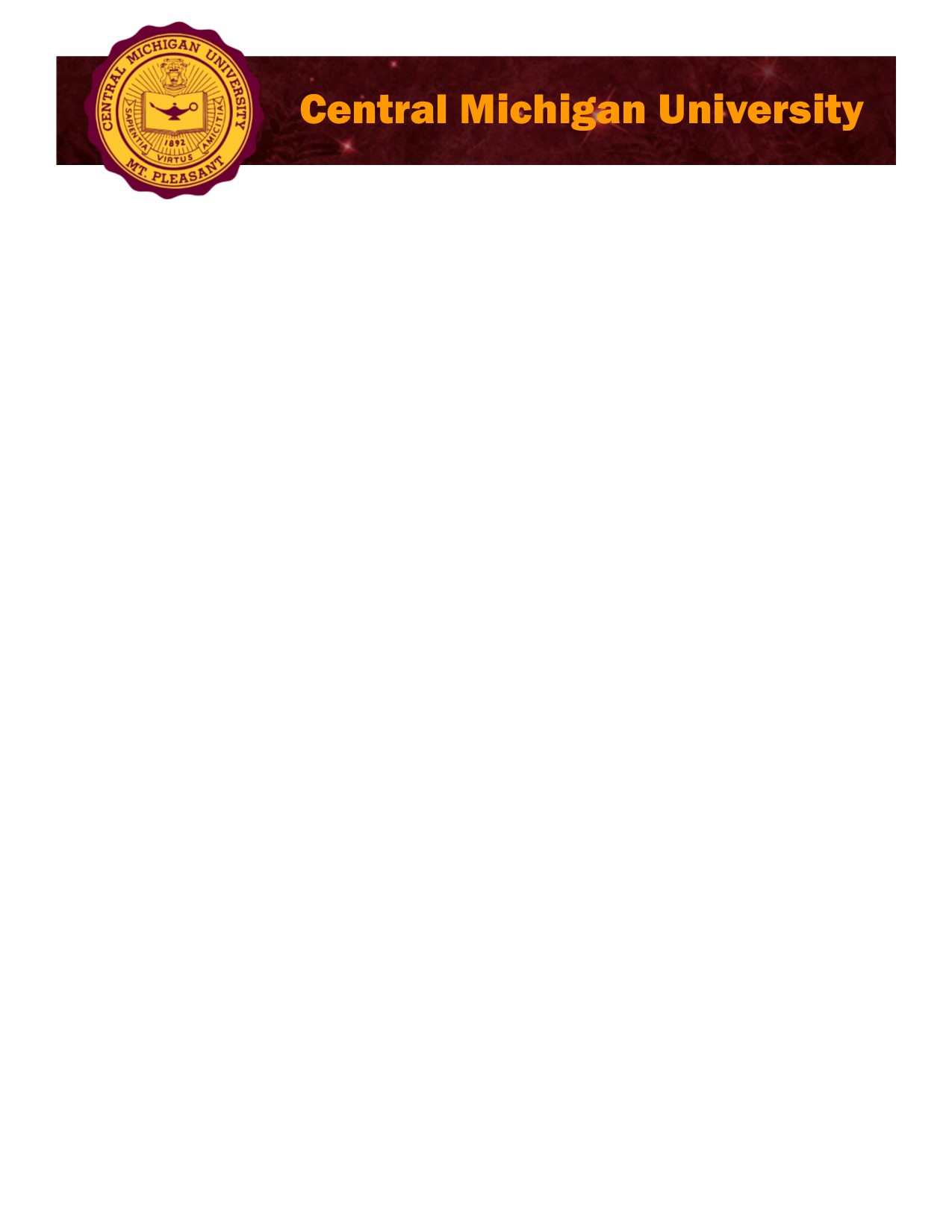 Central America CMU Program:Students go direct to Disney World and are enrolled as a full-time guest student of CMUEarn 12 academic CMU credits in RPL 321: International Practicum in Leisure ServicesCMU sponsors J-1 visaSupervised by CMU staff in OrlandoAcademic Requirements of CMU:Work in their Disney job 30-37 ½ hours per week.Complete monthly CMU assignments (papers, articles, reports, volunteer experiences, CMU seminar, and submit a performance evaluation).Enroll and complete several Disney educational seminars and workshops.  --- See Disney College Program website for listings of these seminars and professional development workshops.CMU program cost:$2285 USD for 6-month program (tuition & fees) – paid to CMU in Dec-January 2021.Disney Program Dates, Program Participation Fee (PPF), & Wages:Program dates:  TBA…approximately mid-January to mid-June 2021.Disney PPF = approximately $390 USD.  (Paid via credit card upon accepting Disney offer.)	Disney Wage:  $12.00 USD/hour Visa Expenses (approximate costs):$190 USD – visa processing fee (paid to US Consulate for visa appointment)$220 USD – SEVIS fee (paid to US Gov’t)Health Insurance (purchased from ISO, an independent US insurance company):Approximately $300-400 USD – (Visa mandates Health Insurance coverage for entire length of stay in US)Application Process:Would begin May-August 2020Students apply to EG International Recruiting (Procurement Company for CMU for the Disney program) – crpmex@gmail.comPresentation and interviews would occur approximately in October 2020.  (Tentative)CMU has participated with the Disney College Program for 39 years.  And has partnered with Disney for the last 14 years allowing international students to share in the magic of this program. 
 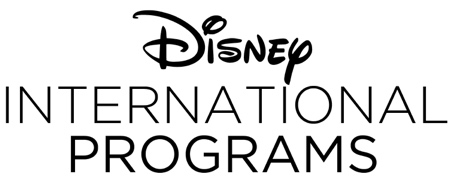 